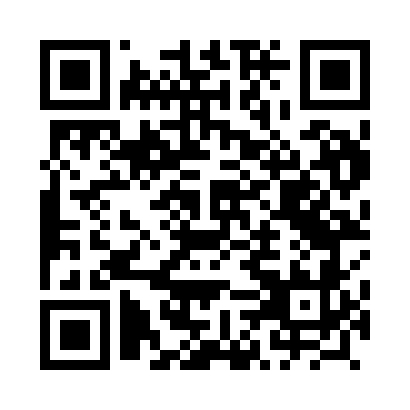 Prayer times for Pawlow, PolandMon 1 Apr 2024 - Tue 30 Apr 2024High Latitude Method: Angle Based RulePrayer Calculation Method: Muslim World LeagueAsar Calculation Method: HanafiPrayer times provided by https://www.salahtimes.comDateDayFajrSunriseDhuhrAsrMaghribIsha1Mon4:266:2412:535:207:239:142Tue4:236:2212:535:217:259:173Wed4:206:1912:535:237:279:194Thu4:176:1712:525:247:289:215Fri4:146:1512:525:257:309:236Sat4:116:1312:525:267:329:267Sun4:086:1112:515:277:339:288Mon4:056:0812:515:297:359:309Tue4:026:0612:515:307:379:3210Wed3:596:0412:515:317:389:3511Thu3:576:0212:505:327:409:3712Fri3:536:0012:505:337:429:4013Sat3:505:5712:505:347:439:4214Sun3:475:5512:505:357:459:4415Mon3:445:5312:495:377:479:4716Tue3:415:5112:495:387:489:4917Wed3:385:4912:495:397:509:5218Thu3:355:4712:495:407:529:5519Fri3:325:4512:485:417:539:5720Sat3:295:4212:485:427:5510:0021Sun3:255:4012:485:437:5710:0322Mon3:225:3812:485:447:5810:0523Tue3:195:3612:485:458:0010:0824Wed3:165:3412:475:468:0110:1125Thu3:125:3212:475:478:0310:1426Fri3:095:3012:475:488:0510:1627Sat3:065:2812:475:498:0610:1928Sun3:025:2612:475:508:0810:2229Mon2:595:2512:475:528:1010:2530Tue2:555:2312:475:538:1110:28